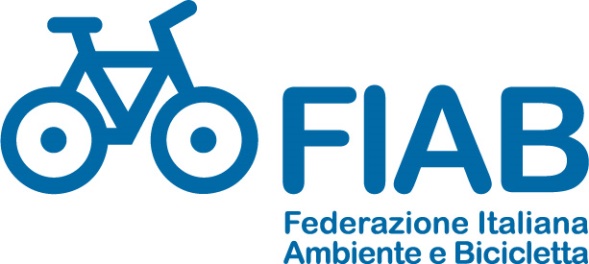 Denuncia sinistro Polizza infortuni volontariDa inviare a: Antenore Vicari  e-mail: assicurazione@fiab-onlus.it. Se entro 7 giorni non arriva alcuna conferma di ricezione telefonare al 349 463 4595 RIFERIMENTO: POLIZZA INFORTUNI VOLONTARI ASSOCIAZIONI  2372/77/168091130Generalità dell’infortunato:cognome  .................................................................nome  ............................................................... telefono ..........................................................data e luogo di nascita: ..../....../............. luogo di nascita: ..................................................................Residenza: cap .................. comune ..................................................................... prov.....................Via e nr .............................................................................................................................................................[ ] Volontario dell’Associazione FIAB di: ......................................................................................Informazioni sull’incidente:luogo  ................................................................................................................................................giorno ed ora  ....................................................................................................................................attività che l’infortunato stava svolgendo in veste di volontario   ….....................................................
..........................................................................................................................................................................................................................................................................................................................Descrizione dell’incidente (completare anche la pagina successiva) ................................................................................................................................................................................................................................................................................................................................................................................................................................................................................................................................................................................................................................................................................................................................................................................................................. ....................................................................................................................................................................................................................................................................................................................................................................................................................................................................................... ....................................................................................................................................................................................................................................................................................................................................................................................................................................................................................... ....................................................................................................................................................................................................................................................................................................................................................................................................................................................................................... .......................................................................................................................................................................................................................................................................................................................................................................................................................................................................................Testimoni: (se più testimoni allegare altri fogli con le generalità)cognome  .................................................................nome  ............................................................... telefono ..........................................................data e luogo di nascita: ..../....../............. luogo di nascita: ..................................................................Residenza: cap .................. comune ..................................................................... prov.....................Via e nr .............................................................................................................................................................Autorità intervenute:   [ ] Polizia locale (vigili)    [ ] Polizia       [ ] Polizia Stradale     [ ] Carabinieri [ ] Altri (Specificare)  .................................................Danni Subiti: ....................................................................................................................................................................................................................................................................................................................................................................................................................................................................................... .............................................................................................................................................................Il presidente dell’associazione (firma leggibile)....................................................................................